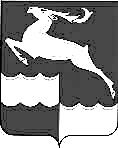                                                                                          АДМИНИСТРАЦИЯНЕДОКУРСКОГО СЕЛЬСОВЕТА  КЕЖЕМСКОГО   РАЙОНАКРАСНОЯРСКОГО   КРАЯП О С Т А Н О В Л Е Н И Е  04 марта 2014 года                      п. Недокура                                        №    12-пО своевременном оповещении и информировании населения 	                В целях реализации Федерального закона от 21.12.1994  № 68-ФЗ "О защите населения и территорий от чрезвычайных ситуаций природного и техногенного характера", направленного на совершенствование системы предупреждения и ликвидации чрезвычайных ситуаций, обеспечения спасения жизни и сохранения здоровья людей, снижения размеров ущерба окружающей природной среде и материальных потерь в результате чрезвычайных ситуаций, руководствуясь статьей 7 Устава Недокурского сельсовета  П О С Т А Н О В Л Я Ю:	1.Утвердить Положение о порядке организации оповещения и информирования населения об угрозе и (или) возникновении чрезвычайных ситуаций мирного и военного времени, согласно приложения №1. 	2.Контроль за выполнением настоящего постановления оставляю за собой.	3.Постановление вступает в силу с момента опубликования в периодическом издании «Недокурская Газета».Глава сельсовета                             О.Н.Башкирова                                                                                                   Приложение к постановлению  №12-п                                                                                                           04  .03.2014          Положениео порядке организации оповещения и информирования населения  Недокурского  сельсовета  в чрезвычайных ситуациях мирного и военного времени1. Настоящее Положение определяет принципы построения, порядок организации системы оповещения и информирования населения  Недокурского сельсовета, ее задачи, состав сил и средств, обязанности организаций независимо от форм собственности и ведомственной принадлежности по совершенствованию и поддержанию в готовности к применению системы оповещения и информирования населения. 2. Основная задача системы оповещения и информирования населения - это обеспечение своевременного доведения до органов управления и населения распоряжений о проведении мероприятий гражданской обороны, сигналов и информации обо всех видах чрезвычайных ситуаций. 3. Оповещение населения предусматривает:- доведение до населения прогноза или факта возникновения чрезвычайной ситуации природного и техногенного характера;- доведение до населения рекомендаций о порядке действий с момента получения информации. 4. Информирование населения предусматривает:- передачу данных о прогнозе или факте возникновения ЧС природного и техногенного характера;- информацию о развитии ЧС, масштабах ЧС, ходе и итогах ликвидации ЧС;- информацию о состоянии природной среды и потенциально-опасных объектах;- информацию об ожидаемых гидрометеорологических, стихийных и других природных явлений;- систематическое ознакомление населения с мероприятиями, проводимыми силами и средствами наблюдения контроля и ликвидации ЧС;- доведение до населения информации о защитных мероприятиях в случае ЧС. 5. На основании Постановления администрации Недокурского сельсовета от09.02.2012 №5 «Об утверждении схем оповещения при проведении мероприятий в чрезвычайных ситуациях природного и техногенного характера на террритории Недокурского сельсовета» счистема оповещения и информирования населения  Недокурского сельсовета является звеном системы оповещения и информирования населения Недокурского сельсовета  Кежемского района, включает в себя силы и средства, организационно и технически объединенные для решения задач оповещения и информирования: - администрация  Недокурского сельсовета;организации в соответствии возложенными на них обязанностями по организации оповещения и информирования населения сельсовета. 6. Для оповещения и информирования населения сельсовета  задействуются: 6.1. Силы (личный состав): -  администрации Недокурского сельсовета; -объектов экономики, образовательных и медицинские учреждения, в соответствии с возложенными на них обязанностями по организации оповещения и информирования населения сельского поселения;-телефонная и сотовая сети;  -посыльные (пешие и на транспорте) и т.д. 6.2. Средства (оборудование): -сотовые системы телефонной связи; -стационарные телефоны; - локальные системы оповещения 6.3. Право принятия решения на оповещение руководящего состава и населения сельского поселения в мирное и военное время предоставляется главе  Недокурского сельсовета,7. Общее руководство организацией оповещения и информирования население  Недокурского сельсовета осуществляют: - глава сельсовета; в организациях соответствующие руководители (начальники штабов ГО, ответственные работник по ГО и ЧС). Оповещение о чрезвычайных ситуациях, об опасностях, возникающих при ведении военных действий или вследствие этих действий, организуется в соответствии с разработанными в сельском поселении, организациях нормативными документами. 8. Непосредственное оповещение руководящего состава, работников организаций и населения  Недокурского сельсовета осуществляют: 8.1. Руководящего состава и членов  штаба Недокурского сельсовета: дежурный по администрации  сельсовета  с использованием: телефонной сети; сотовой системы телефонной связи;посыльных (пеших и на автотранспорте). 8.2. Населения  сельсовета: ответственные  по администрации сельсовета: зам.главы, ведущий специалист администрации, специалист второй категории   с использованием: - телефонной сети; - сотовой системы телефонной связи; - посыльных (пеших и на автотранспорте);- локальных систем оповещения; 8.3. Руководящего и командно-начальствующего состава, членов нештатных аварийно-спасательных формирований организаций через соответствующие дежурно-диспетчерские службы (дежурные службы) с использованием: телефонной сетей; сотовой системы телефонной связи; посыльных (пеших и на транспорте). 9. Обязанности администрации  Недокурского сельсовета  и руководителей организаций, расположенных на территории сельсовета. 9.1. Администрация  сельсовета организует: -разработку плана оповещения, инструкций дежурной дежурно-диспетчерской службы (дежурной службы) по организации оповещения и информирования руководящего состава, населения Недокурского сельсовета, работников организаций; -подготовку руководящего состава и населения сельсовета, работников организаций к действиям по сигналам оповещения в мирное и военное время; -своевременный ремонт, техническое обслуживание и модернизацию технических средств оповещения и информирования. 9.2. Уточняют, не менее 1-го раза в квартал, списки телефонов руководящего состава, членов нештатных аварийно-спасательных формирований и работников организаций. 10. Руководители организаций, расположенных на территории Недокурского сельсовета: -обеспечивают непосредственную организацию оповещения и информирования работников подчиненных структур; -разрабатывают инструкции для личного состава дежурной службы по организации оповещения и информирования работников, в том числе населения проживающего вблизи объектов; -проводят мероприятия по обеспечению надежного функционирования ведомственных систем оповещения, подвижных средств; -организуют подготовку дежурного персонала и других работников к действиям по сигналам оповещения.  11. Организационные мероприятия проводятся для 100-процентного охвата оповещением населения поселения и включают в себя отправку посыльных по закрепленным маршрутам (пеших, на автотранспорте), привлечение автомобиля участкового инспектора для информирования населения. 